Реализация проекта  «Леди ЗОЖ» в 2020 г.Формы организации МероприятияРезультат 2020 г.фотоДиспансеризацияДиспансеризация501- 10%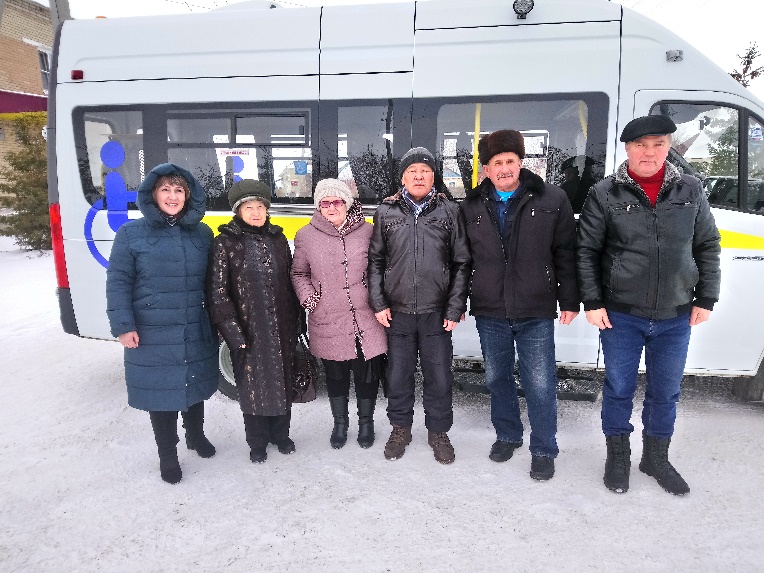 Школы здоровьяПринимаем активное участие в видеоконференциях «Школа здоровья», организованных совместно  с Министерством здравоохранения и областным Советом ветеранов на территории «ГБУЗ Варненская больница».В Центре здоровья организованы  школы основ здорового образа жизни для людей с избыточной массой тела, организацией рационального питания, профилактики гиподинамии, легочных заболеваний и артериальной гипертонии, метаболического синдрома,  заболеваний суставов, психического здоровья.Во втором квартале  2020 года в связи с введением режима повышенной готовности к ЧС из-за пандемии,  проводились школы здоровья в режиме видеоконференцсвязи. Были проведены школы здоровья по физической активности в золотом возрасте, сахарному диабету, первым признакам инсульта, профилактике острых респираторных вирусных инфекций и гриппа,  организованные ГБУЗ «ЧОЦМП».Специалистом кабинета медицинской профилактики в районной газете «Советское село» были опубликованы статьи на темы: «Рак – не приговор»«Не забывайте, палочка Коха опасна и сегодня»«Вакцинация - это важно»«Будь сильным - брось курить»«Стоп наркотикам»«Профилактика  женских заболеваний»На сайте ГБУЗ «Районная больница с. Варна» размещены статьи на темы: «Онкология - не приговор»«Защитимся все вместе - вакцинация важна»« Важность отказа от курения»« Стоп наркотикам»22576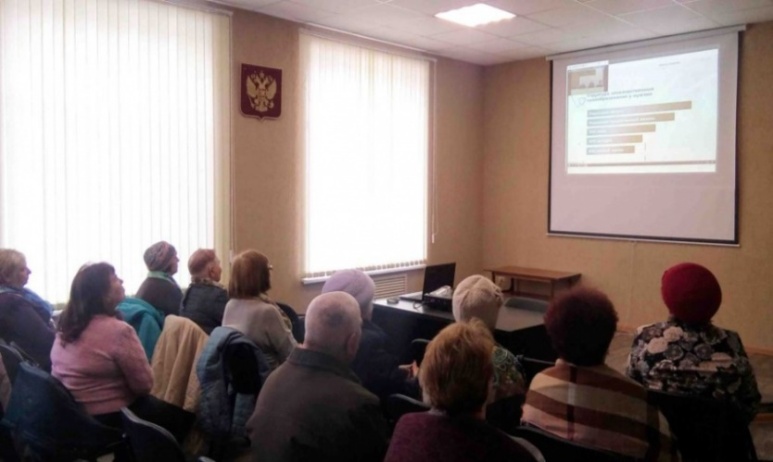 Группы здоровьяВ феврале   прошли «Веселые старты»  в спортивном зале  ДЮСШ с участием «Группы здоровья»  из числа  ветеранов, которая была создана в начале 2020 года по инициативе районного Совета ветеранов в физкультурно- оздоровительном центре. Группа занимается на постоянной основе с закрепленным за ними тренером. 20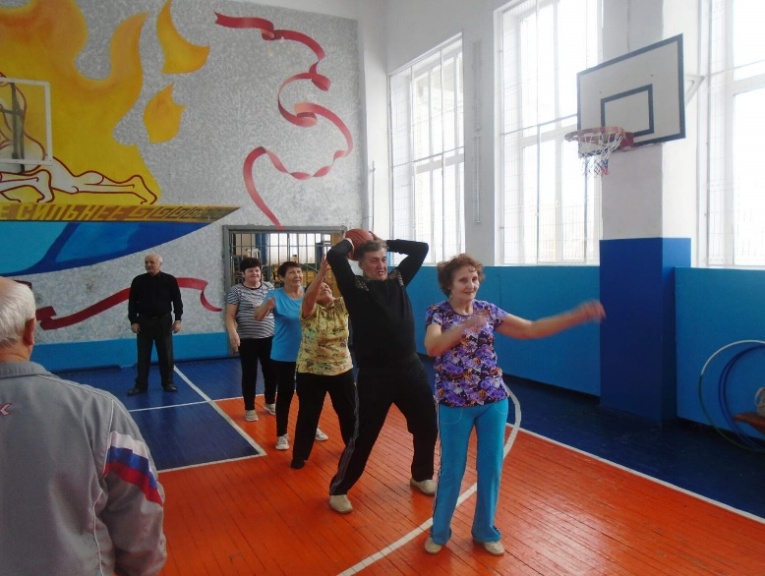 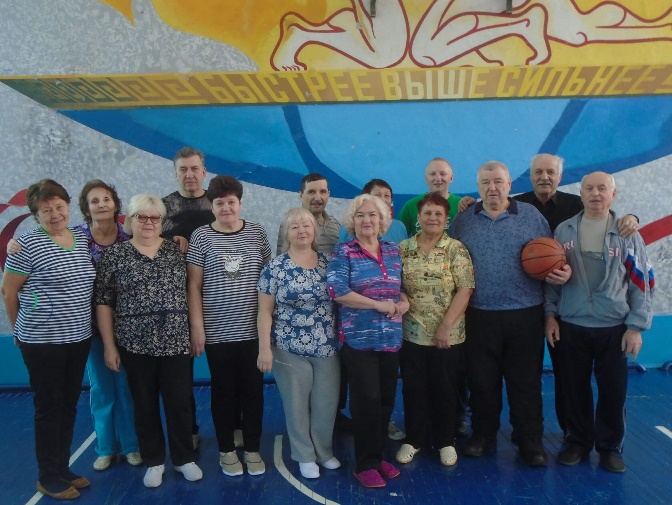 Клуб любителей скандинавской ходьбыНа стадионе «Нива»  члены клуба имеют возможность два раза в неделю заниматься  с тренером. В остальное время  - самостоятельно36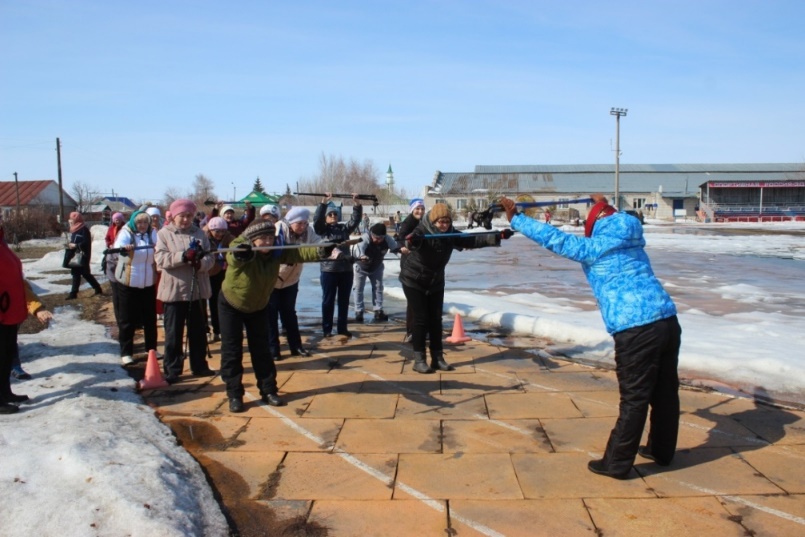 Клуб  «Активное долголетие»В январе состоялась встреча с психологом Конюховой Е.Ф. на тему "Изменение личности в пожилом возрасте".В ноябре-декабре  через оповещение группы в общем чате   было  организовано обучение  работе с ZOOM и прослушан  цикл лекций в онлайн областного общества «Знания» по ЗОЖ и скандинавской ходьбе. 3060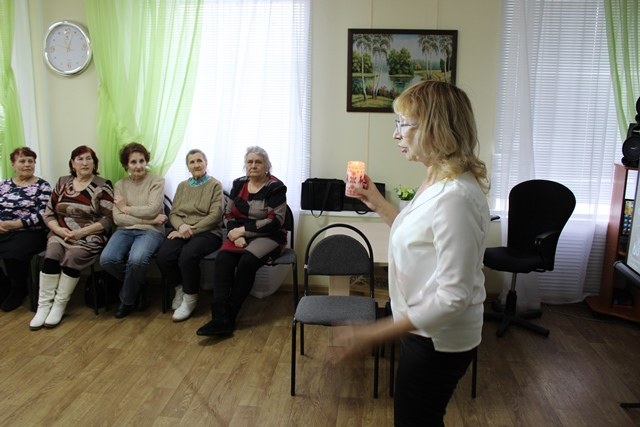 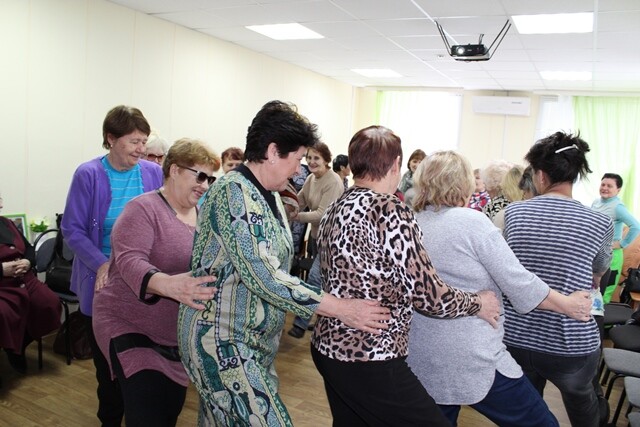 Психологичсая разгрузкаКлуб «Добрые встречи»- 16 января  состоялось мероприятие, посвященное Всемирному дню "Спасибо". В теплой уютной атмосфере  гости за чашечкой чая узнали об истории праздника, традициях чаепития,  посмотрели видеоматериал;-25 февраля – Международный день блина – устроили конкурс блинов. - 27 февраля  - "Масленица". Праздник начался уже с крыльца, где участники Клуба разместились со своими угощениями, музыкой и песнями, раздавая от души свежеиспеченные блины прохожим;- Серебряные волонтеры приняли участие в мероприятии «Проводы зимы» 29 февраля 2020 г.   в новом сквере им. Ю.А. Гагарина.95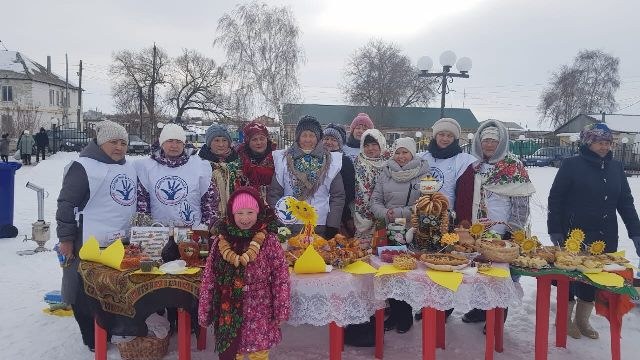 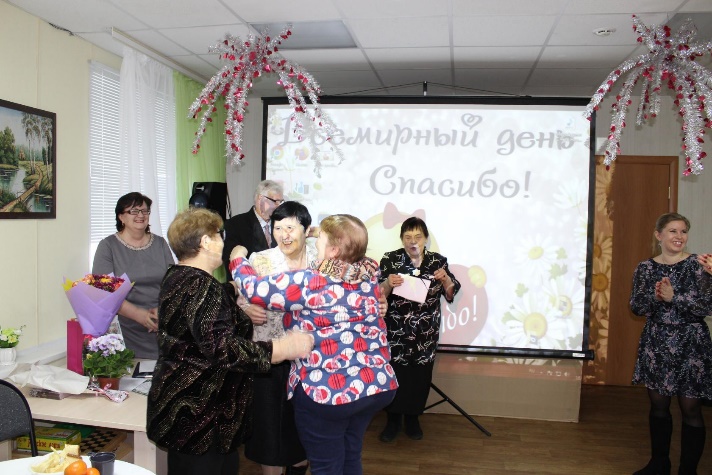 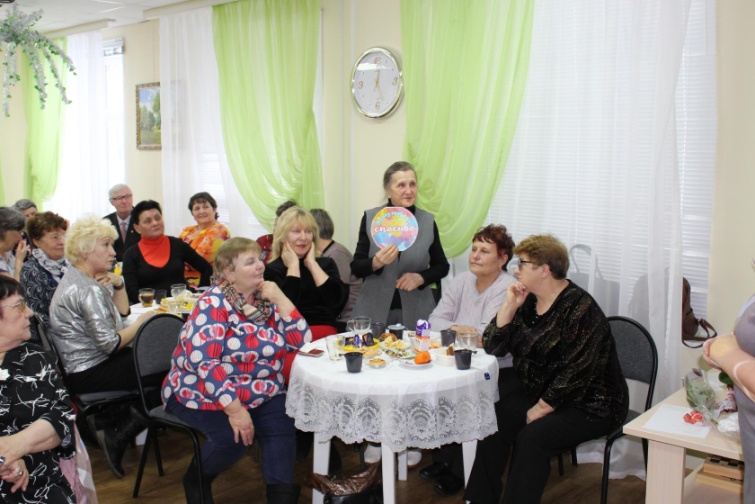 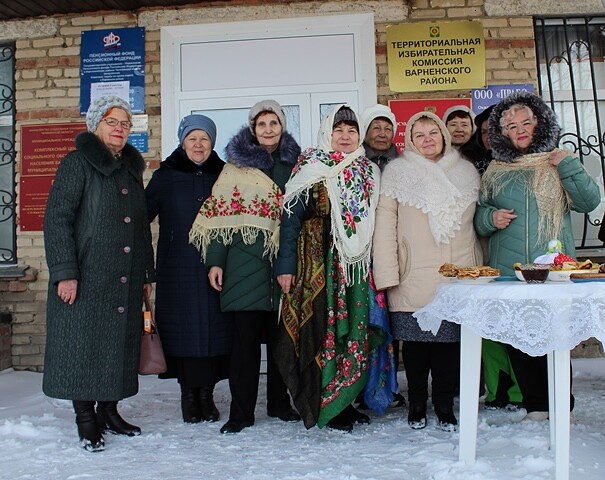 Спартакиада для людей старшего поколения- 25 января 2020 г.  - лыжные соревнования среди пенсионеров и инвалидов района на реке Тогузак;- В  феврале  2020 г. –в ДЦ КЦСОН - турнир по шашкам;-22 февраля 2020 г. прошел лыжный переход «Преодоление», приурочен к празднованию 75-летия Победы.201813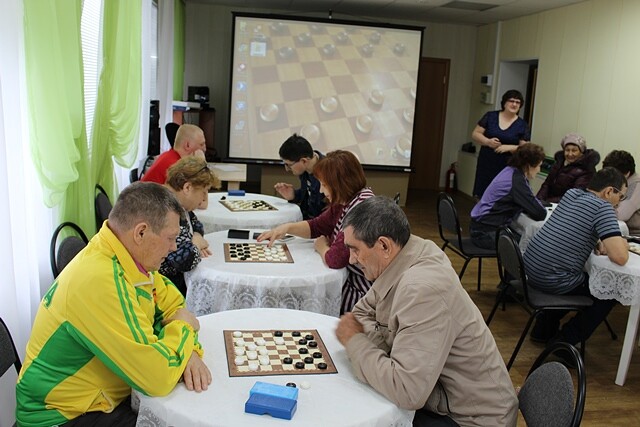 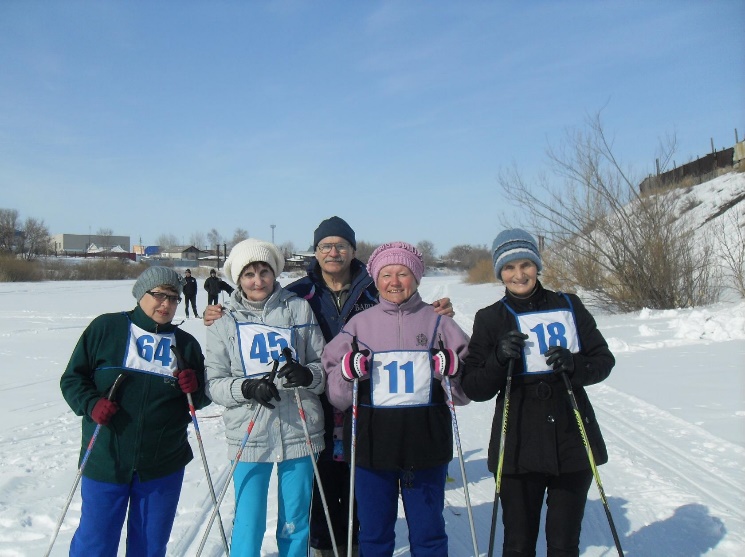 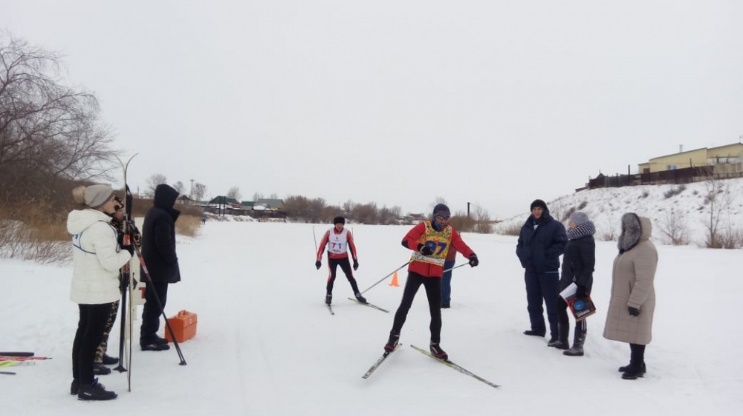 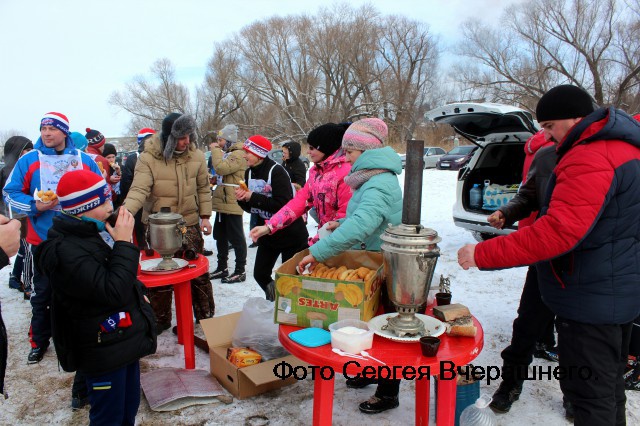 После активного лыжного забега всем  предлагаетсячай из самовара с горячими пирожками на свежем морозном воздухе!Позитив и хорошее настроение получают все участники мероприятия и присутствующие на соревнованиях болельщики.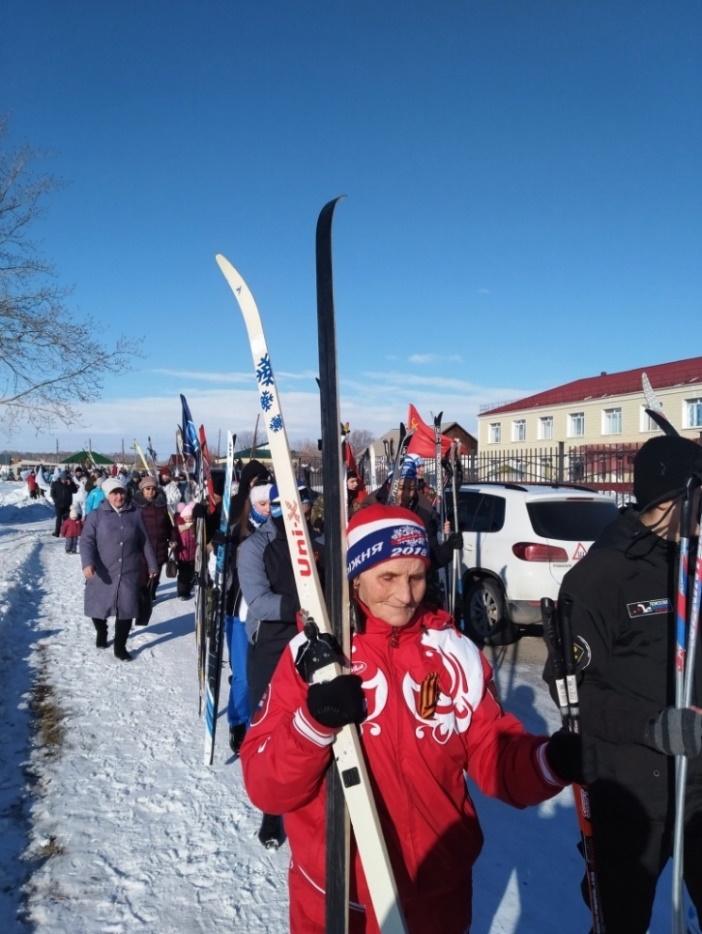 Участники старшего возраста успешно справилисьс  испытанием!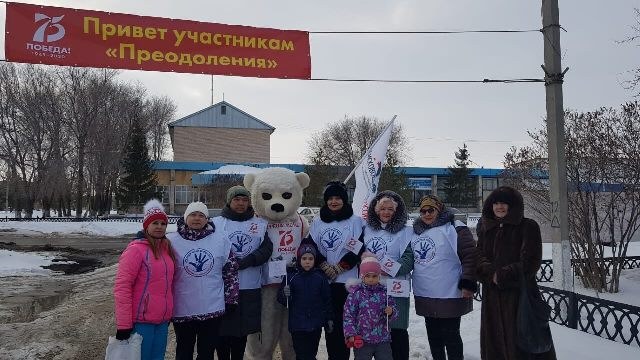 Серебряные волонтеры  встречают  участников лыжного перехода